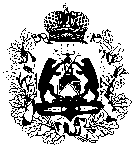 МИНИСТЕРСТВО образования Новгородской областиПРИКАЗ________________                                                                         № ________Великий НовгородОб итогах областного конкурса промышленного дизайна 
«Мейкертон»В рамках конкурсной программы областного фестиваля технического творчества среди обучающихся образовательных организаций, утвержденного приказом министерства образования Новгородской области от 14.02.2023 №171, в октябре-ноябре 2023 года проведен областной конкурс промышленного дизайна «Мейкертон» (далее Мейкертон). В соответствии с положением о проведении Мейкертона, утвержденного приказом министерства образования Новгородской области от 31.07.2023 № 1000, на основании протоколов экспертной комиссии от 11.11.2023 и 12.11.2023ПРИКАЗЫВАЮ:признать победителями Мейкертона и присудить:1. В номинации «3-D рисунок»:1 место – Сеитбекировой Талии Александровне, обучающейся МАОУ «Средняя общеобразовательная школа д. Перёдки» Боровичского муниципального района, МАОУДО «Центр внешкольной работы» г. Боровичи (руководитель – Онищенко Юлия Николаевна);2 место – Рекечинскому Роману Ильичу, обучающемуся МАОУ «Марёвская средняя школа» (руководитель – Рекечинский Илья Андреевич);3 место – Литинской Софии Юрьевне, обучающейся МАОУ «Средняя общеобразовательная школа № 9» г. Боровичи (руководитель – Хорсева Анна Сергеевна);2. В номинации «Наука в 3D»:1 место – Михайлову Кириллу Юрьевичу, Шлютову Никите Александровичу, обучающимся МАОУ «Средняя общеобразовательная школа             № 1 им. Н.А. Некрасова» г. Чудово, мобильного технопарка ГОАУ «Новгородский Кванториум» (руководитель – Румянцев Сергей Константинович);2 место – Евдокимову Никите Владимировичу, обучающемуся МАОУ «Средняя общеобразовательная школа» № 2 р.п. Крестцы, мобильного технопарка ГОАУ «Новгородский Кванториум» (руководители – Карпова Елена Анатольевна, Румянцев Сергей Константинович);3 место – Коноваловой Дарье Анатольевне, Рекечинскому Артёму Ильичу, обучающимся МАОУ «Марёвская средняя школа» (руководитель – Рекечинский Илья Андреевич); Кузьмину Григорию Сергеевичу, Спиридонову Павлу Алексеевичу, обучающимся ГОАУ «Новгородский Кванториум» (руководитель – Кудрявцева Алёна Антоновна); 3. В номинации «Сувенирная продукция»:- в средней возрастной категории (от 10 до 13 лет включительно):1 место – Леонтьевой Валерии Дмитриевне, Марухиной Анне Станиславовне, обучающимся ГОАУ «Новгородский Кванториум» (руководитель – Кудрявцева Алёна Антоновна);2 место – Ананченко Ярославу Александровичу, Егорову Никите Андреевичу, Филиппову Александру Александровичу, обучающимся МАОУДО «Центр внешкольной работы» г. Боровичи (руководитель –  Татевосян Светлана Александровна);3 место – Илларионову Максиму Александровичу, Кулакову Андрею Валерьевичу, Самунову Максиму Викторовичу, обучающимся МАУДО «Центр внешкольной работы» на базе МАОУ «Ермолинская основная общеобразовательная школа» Новгородского муниципального района (руководитель – Кушманов Максим Васильевич);- в старшей возрастной категории (от 14 до 17 лет включительно):1 место – Володиной Ангелине Юрьевне, обучающейся МАОУДО «Центр внешкольной работы» г. Боровичи (руководитель – Маркова Нина Николаевна);2 место – Ериной Полине Анатольевне, Ермолаевой Ульяне Дмитриевне, Ивановой Анастасии Константиновне, обучающимся Школы искусств творческого центра «Визит» ГОАОУ «Гимназия № 3» (руководитель – Корнева Диана Владиславовна);3 место – Безлаковской Нике Евгеньевне, Журавлеву Никите Александровичу, обучающимся ГОАУ «Новгородский Кванториум» (руководитель – Кудрявцева Алёна Антоновна);специальный диплом – Борисову Серафиму Сергеевичу, Каткову Льву Юрьевичу, Яковлевой Евгении Михайловне, обучающихся МАОУ «Средняя школа п.Угловка» Окуловского муниципального района (руководитель –  Гнездилова Наталия Михайловна);4. В номинации «Машина Голдберга»;1 место – Ламбайнен Глебу Станиславовичу, Лобову Степану Сергеевичу, обучающимся МАОУ «Средняя общеобразовательная школа № 2 г. Сольцы» (руководитель –  Епифанова Ирина Викторовна);2 место – Андрианову Олегу Святославовичу, Иванову Константину Валерьевичу, Федотову Ивану Васильевичу, обучающимся МАОУДО «Центр детского творчества» п. Демянск (руководитель – Романова Мария Сергеевна);3 место – Соловьеву Михаилу Александровичу, Осипову Захару Денисовичу, обучающимся МАОУ «Средняя школа п. Пола» Парфинского муниципального района (руководитель – Осипов Владимир Васильевич).Яровая Ирина Николаевна50-10-75
яи 15.11.2023Указатель рассылки1. Кванториум - 12. в дело - 13. Сотникова Е.В. - 14. Шепило А.Г. - 15. Яровая И.Н. – 16. МОУО, ГОО Первый 
заместитель министраН.Г. Уральская